Российский конкурс – фестиваль детского и юношеского творчества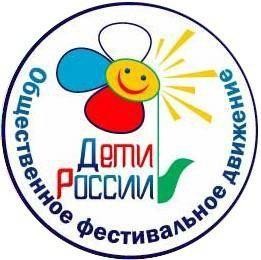 «Улыбки России»При поддержке Общественного фестивального движения «Дети России» Фонда поддержки и развития детского и юношеского творчества «Лира», Место проведения г. Суздаль ГТК "Суздаль"С 8 по 10 января 2022 г.Цели и Задачи конкурса.Выявление одаренных исполнителей с целью дальнейшего развития и поддержки их таланта и исполнительского мастерства.Приобщение талантливых участников к программам международного сотрудничества, установление творческих контактов, укрепление и поощрение дружеских связей детей и молодежи.Ознакомление участников конкурса с культурой и историей города пребывания. 4.Повышение профессионального мастерства руководителей коллективов и педагогов (проведение семинаров, круглых столов, мастер-классов)Дата и место проведения:Конкурс проводится с 8 по 10 января 2022 г.Главный туристический комплекс "Суздаль"( 601291, Владимирская область, город Суздаль, улица Коровники, дом 45).Участники фестиваля:Дети, молодёжь России.Конкурс проходит по номинациям:-- хореографические коллективы ( солисты, дуэты, малая форма, ансамбль)-- вокал (солисты, дуэты, ансамбли)-- театр мод-- сценическое искусство (театры, чтецы, ансамбли чтецов)-- хоровое пение: народного, академического жанра.-- Цирковое искусство (Все номинации, кроме тех, которые связаны с воздухом и огнём)-- Инструментальное исполнительство.1.5. Стоимость участия в фестивалеЦелевой взнос с одного участника - 10500 рублей. руководителя, сопровождающего - 10500 рублей. Каждое 21-е место бесплатно. Если у коллектива есть бесплатные путевки (сертификаты), 21-е место считается от общего количества приезжающих за минусом числа путёвок, указанных в сертификате.Расчёт возможен как наличным, безналичным путём так и перечислением предоплаты. По вопросам оплаты с Вами свяжется наш бухгалтер. Стоимость дополнительных суток с питанием 3000 рублей. Заселение в гостиницу с 15.00. Ранний заезд и заселение (при возможности) оплачивается дополнительно.                  Внимание! Участники, приезжающие с самостоятельным размещением, оплачивают аккредитацию в размере 3000 рублей с каждого участника, руководителя и сопровождающего.В стоимость целевого взноса включено:проживание (ГТК "Суздаль" , Арт-отель "Николаевский посад" ) 2-, 3-, 4-местные номера с удобствами в номере, возможны дополнительные места. питание 1 день – обед, ужин; 2 день – завтрак, обед, ужин; 3 день - завтрак . организация конкурса и его техническое обеспечение.Встреча и проводы участников с ж/д вокзалов г. Владимир и г.Суздаль организованы на автобусах в сопровождении кураторов. После покупки билетов Вам необходимо сообщить Ваши данные по приезду. Электричка отправляется с Курского Вокзала. В дни фестиваля трансфер предоставляется всем участникам (с ж\д вокзалов города). Коллективы меньше 10 человек приезжающие раньше или уезжающие позже заезжают/выезжают самостоятельно! Посещение бассейна в ГТК "Суздаль" до 12.00 включено в стоимость целевого взноса. Организационный взнос за участие в номинации:с ансамбля за участие в одной номинации - 6000 рублей, с дуэта - 3000 рублей, с солиста за каждую номинацию - 2000 рублей. театральный коллектив - 10000 рублейУчастие в дополнительной номинации оплачивается на тех же условиях. Количество номинаций не ограничено.Участники представляют одно произведение общей продолжительностью не более 4 минут. Участники разбиты на блоки по номинациям и возрастным критериям. Театральные коллективы – спектакль продолжительностью до 30-ти минут. Конкурсная программа фестиваля проходит :Хореография, театры мод, театры, Вокал, инструментальное исполнительство  - Концертный зал ГТК "Суздаль". Программа фестиваля:января.Заезд участников, встреча на ж/д вокзалах, размещение. Открытие фестиваля с 18.00 Питание: обед, ужин по индивидуальному графику. января.Конкурсный день с 9.00 (согласно программе конкурсных выступлений) Экскурсии по предварительным заявкам. Питание: завтрак, обед, ужин по индивидуальному графику. января.Освобождение номеров до 12.00! Отъезд по графику. Экскурсии по предварительным заявкам. Завтрак по индивидуальному графику. За дополнительную плату участникам предоставляются следующие услуги:  Обед в день отъезда        Посещение бассейна после 12.00. Просим регулярно поддерживать контакты с представительством оргкомитета: (88172)746406-тел/факс, detirossii35@mail.ru 89212576119 –офис,Получить положение по номинациям и заполнить заявку можно на сайте: WWW.DETIROSSII.COMДо скорой встречи